                                                     EMBUA                                      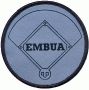 Uniform informationUpdated January 2017The 2018 baseball season is upon us. Now is the time to make sure your uniforms are in good shape, clean and serviceable. If you order early then the uniforms should be in your hands by opening day.Below we have listed approved (NFHS and State) uniforms and places where you can order them. We try to make this as easy as possible for you. Both dealers also have protective gear if your equipment needs to be updated.Shirts - 	Black – Required by State and EMBUA		Navy – optional		Powder blue (with white/navy collar) – optional		(State patch sewn on locally or by AllSports East)Pants -		Charcoal Gray pants – required by NFHSHat -		Black fitted – order from AllSports EastJacket - 	Black with white stripes on shoulders		Optional – Black plate coat		(State patch sewn on locally or by AllSports East)Ball Bags - 	Black or charcoal Gray (Gray must match pants)Belt -		Black (flat or gloss)Shoes - 	Black (polished) Base and/or plate shoes		(plate shoes shall not be worn on the bases)This standard is in place so that all members are dressed alike.It gives our organization a professional look, and meets State StandardsOrdering information is on next formMembers may order uniforms from any supplier, as long as all pieces meet the standard. However, we have a couple of places that you can order them on line:All Sports East: www.allsportseast.com/Estimated costs / ordering information:SS Shirts - 	$32.95 each	sku: MEKSS (patch included)LS Shirts - 	$34.95 each	sku: MEKLS (patch included)Base pants - 	$47.50 each	sku: ASKP4Plate pants –	$49.50 each	sku: ASKP6Combo pant -  $44.95 each	sku: ASKP5Jackets - 	$66.95 each	sku: MEKJ    (patch included)	Thermal - 	$79.95 each 	sku: MEKTJ (patch included)Ball Bags -	$12.45 each	sku: ASKBB (choose color)